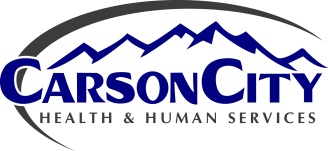 CCHHS Documentation Process FlowchartDomain TeamsDocumentation CommitteeNext Steps:Upload to e-PHAB:Documentation Committee Contact Information:Documentation Committee Members (as of February 2014)Documentation Committee Members (as of February 2014)Documentation Committee Members (as of February 2014)NamePhone ext. EmailAngela Barosso7217abarosso@carson.orgDustin Boothe7220dboothe@carson.orgValerie Cauhape7900vcauhape@carson.orgSandy Wartgow7201swartgow@carson.org